РезисторыРезистор C5 - 40 - 01B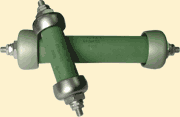      Резисторы постоянные проволочные мощные малоиндуктивные высоковольтные импульсные предназначены для работы в цепях высоковольтных импульсных устройств. Условия эксплуатации:1. Резисторы допускают эксплуатацию во всех климатических районах, включая районы с тропическим климатом, в условиях и после воздействия на них следующих механических нагрузок:
- вибрация в диапазоне частот 1-2000 Hz с максимальным ускорением 147,15 m/s2;
- многократных ударов с максимальным ускорением 392,4 m/s2 при длительности удара 2-10 ms;
- одиночных ударов с максимальным ускорением 1471,5 m/s2 при длительности удара 1-3 ms;
- линейных нагрузок с максимальным ускорением 490,5 m/s2;
- акустических шумов в диапазоне частот 50-10000 Hz при уровне звукового сигнала 140 dB.2. Резисторы допускают эксплуатацию в условиях воздействия на них следующих климатических факторов:
- температуры окружающей среды от 213 K до 428 K;
- относительной влажности воздуха до 98% при температуре до 313 K;
- пониженного атмосферного давления до 53328 Pa;
- повышенного атмосферного давления до 297198 Pa;3. Резисторы устойчивы к воздействию среды, зараженной плесневыми грибами, к воздействию инея, росы и соляного тумана.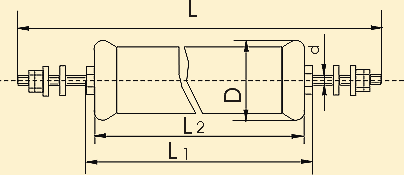 